_________________1 Gartensiebe: Bezug über Amazon. URL: https://www.amazon.de/Siebmeister-Gartensieb-austauschbare-Siebeins%C3%A4tze-rostgesch%C3%BCtzt/dp/B07RSN3Z8X/ref=sr_1_1_sspa?__mk_de_DE=%C3%85M%C3%85%C5%BD%C3%95%C3%91&keywords=gartensieb+erde&qid=1573575715&sr=8-1-spons&psc=1&spLa=ZW5jcnlwdGVkUXVhbGlmaWVyPUExVFpOV1BPV1czME1PJmVuY3J5cHRlZElkPUEwMzU4NTU5ODQ2NkxOVlQzRkYyJmVuY3J5cHRlZEFkSWQ9QTAwOTg0MDkzMzE4U1VYR0g0VEsxJndpZGdldE5hbWU9c3BfYXRmJmFjdGlvbj1jbGlja1JlZGlyZWN0JmRvTm90TG9nQ2xpY2s9dHJ1ZQ== (online 12.05.2021)2 Als Bodenprobe eignet sich Kompost aus Straßenbegleitgrün sehr gut. Fragen Sie am Besten bei Ihrer örtlichen Stadtverwandltung nach.VSamplingBodenbeprobungL Zeitbedarf:10 – 15 Minuten10 – 15 Minuten Ziele:SuS sollen erkennen, dass in der Erde/Kompost Plastikfragmente unterschiedlicher Größe enthalten sind.SuS sollen erkennen, dass in der Erde/Kompost Plastikfragmente unterschiedlicher Größe enthalten sind.Material:Bodenprobe, Gartensiebe unterschiedlicher Maschenweiten1, PlastikwannenBodenprobe, Gartensiebe unterschiedlicher Maschenweiten1, PlastikwannenDurchführung:Siebe die Bodenprobe mit dem Gartensieb, beginnend mit der größten Maschenweite. Entferne die im Sieb zurückgebliebenen Plastikfragmente.Siebe den Siebdurchgang mit der nächstkleineren Maschenweite und verfahren wie im vorherigen Arbeitsschritt. Führe die genannten Arbeitsschritte bis zur kleinsten Maschenweite durch.Bewerte die Menge und Größe der gefundenen Plastikfragmente und Mikroplastikpartikel.Siebe die Bodenprobe mit dem Gartensieb, beginnend mit der größten Maschenweite. Entferne die im Sieb zurückgebliebenen Plastikfragmente.Siebe den Siebdurchgang mit der nächstkleineren Maschenweite und verfahren wie im vorherigen Arbeitsschritt. Führe die genannten Arbeitsschritte bis zur kleinsten Maschenweite durch.Bewerte die Menge und Größe der gefundenen Plastikfragmente und Mikroplastikpartikel.Beobachtung:Die Siebe sieben entsprechend ihrer Maschenweite Plastikfragmente und Mikroplastikpartikel aus der Bodenprobe.Die Siebe sieben entsprechend ihrer Maschenweite Plastikfragmente und Mikroplastikpartikel aus der Bodenprobe.Deutung:In der Bodenprobe sind Plastikfragmente und Mikroplastikpartikel unterschiedlicher Größe enthalten.In der Bodenprobe sind Plastikfragmente und Mikroplastikpartikel unterschiedlicher Größe enthalten.Entsorgung: Entsorgung der Kunststofffragmente über den Hausmüll.Entsorgung der Kunststofffragmente über den Hausmüll.Fachlicher Hintergrund:Eintrag von Mikroplastik in landwirtschaftliche Böden über Klärschlamm, Kompost, Folien (Gemüse- und Obstanabau), Reifenabrieb und unsachgemäße MüllentsorgungCa. 95 % des Mikroplastiks in Kläranlagen verbleibt im Klärschlamm. 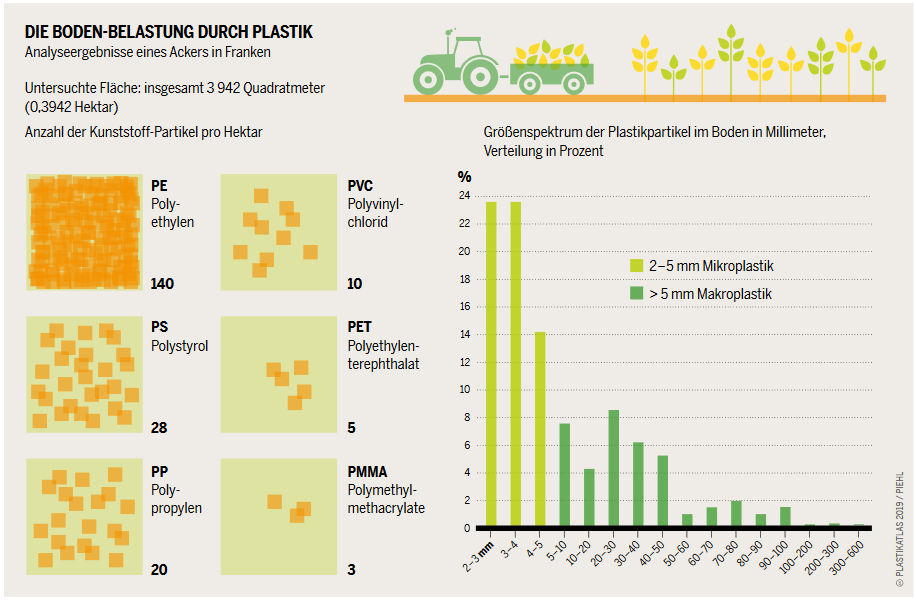 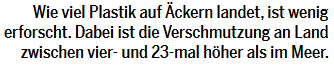 Quellen:Brandes, E. & Kreins, P. Mikroplastik im Boden (05.08.2019) URL: https://www.bmel.de/DE/Landwirtschaft/Pflanzenbau/Boden/_Texte/mikroplastik-im-boden-rolle-landwirtschaft.html (online 16.05.2021) 
Plastikatlas: Daten und Fakten über eine Welt voller Kunststoff. (2019). Berlin: Heinrich-Böll-Stiftung.Eintrag von Mikroplastik in landwirtschaftliche Böden über Klärschlamm, Kompost, Folien (Gemüse- und Obstanabau), Reifenabrieb und unsachgemäße MüllentsorgungCa. 95 % des Mikroplastiks in Kläranlagen verbleibt im Klärschlamm. Quellen:Brandes, E. & Kreins, P. Mikroplastik im Boden (05.08.2019) URL: https://www.bmel.de/DE/Landwirtschaft/Pflanzenbau/Boden/_Texte/mikroplastik-im-boden-rolle-landwirtschaft.html (online 16.05.2021) 
Plastikatlas: Daten und Fakten über eine Welt voller Kunststoff. (2019). Berlin: Heinrich-Böll-Stiftung.Didaktische Wertung:Geringer ZeitaufwandEinfache DurchführungAnschauliches ErgebnisNur wenig FehlerquellenKeine giftigen ChemikalienKeine besondere Entsorgung nötigErde kann vom Stadtgartenamt oder aus den Gärten der SchülerInnen besorgt werdenGeringer ZeitaufwandEinfache DurchführungAnschauliches ErgebnisNur wenig FehlerquellenKeine giftigen ChemikalienKeine besondere Entsorgung nötigErde kann vom Stadtgartenamt oder aus den Gärten der SchülerInnen besorgt werden